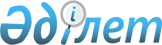 О проекте Соглашения об определении порядка уплаты вывозных таможенных пошлин (иных пошлин, налогов и сборов, имеющих эквивалентное действие) при вывозе товаров с таможенной территории Таможенного союза
					
			Утративший силу
			
			
		
					Решение Комиссии таможенного союза от 14 октября 2010 года № 416. Утратило силу решением Коллегии Евразийской экономической комиссии от 17 июля 2018 года № 112.
      Сноска. Утратило силу решением Коллегии Евразийской экономической комиссии от 17.07.2018 № 112 (вступает в силу по истечении 30 календарных дней с даты его официального опубликования).
      Комиссия Таможенного союза решила:
      1. Принять к сведению информацию Сторон по данному вопросу.
      2. Министерству экономического развития Российской Федерации Министерству экономического развития и торговли Республики Казахстан, Министерству экономики Республики Беларусь совместно с министерствами финансов и энергетики Сторон подготовить предложения и экономическое обоснование по порядку уплаты вывозных таможенных пошлин по товарам нефтепереработки и доложить на очередном заседании Комиссии Таможенного союза.
      3. Сторонам продолжить работу по доработке проекта Соглашения об определении порядка уплаты вывозных таможенных пошлин (иных пошлин, налогов и сборов, имеющих эквивалентное действие) при вывозе товаров с таможенной территории Таможенного союза.
      4. Сторонам в срок до 29 октября 2010 года представить предложения по пунктам 2 и 3 настоящего решения в Секретариат Комиссии Таможенного союза и Министерству экономического развития Российской Федерации.
      5. С целью урегулирования вопросов уплаты вывозных таможенных пошлин при поставке нефти и нефтепродуктов во взаимной торговле Республики Беларусь и Российской Федерации рекомендовать Сторонам в оперативном порядке обеспечить подготовку соответствующего двухстороннего проекта соглашения об определении порядка распределения и уплаты вывозных таможенных пошлин (иных пошлин, налогов и сборов, имеющих эквивалентное действие) при вывозе товаров с таможенной территории Таможенного союза с последующим включением положений двухстороннего соглашения в Соглашение об определении порядка уплаты вывозных таможенных пошлин (иных пошлин, налогов и сборов, имеющих эквивалентное действие) при вывозе товаров с таможенной территории Таможенного союза.
      Члены Комиссии Таможенного союза:
					© 2012. РГП на ПХВ «Институт законодательства и правовой информации Республики Казахстан» Министерства юстиции Республики Казахстан
				
От Республики
Беларусь
От Республики
Казахстан
От Российской
Федерации
А. Кобяков
У. Шукеев
И. Шувалов